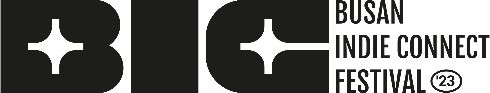 부산인디커넥트페스티벌 2023 비경쟁부스 신청서신청정보기업(기관)명칭 : 사업자번호 : 대표자성명 : 소재지 주소 : 주요운영콘텐츠 : 비경쟁부스 담당자부서(팀) : 담당자(직책) : 연락처         Mobile/Tel :                    	             E-mail : 부스 클래스 Booth Class  *신청하고자 하는 부스 클래스를 선택해주세요. (VAT별도)      #Class A : \10,000,000                               #Class B : \15,000,000          #기본부스 : 4ea 부스                                         #기본부스 : 6ea 부스*1부스의 가로길이는 3000mm입니다.*부스는 사전에 설치되며, 행사 전날 세팅 시간에 맞춰 전시 준비만 진행해 주시면 됩니다,신청일 Application Date :   .  . 2023.